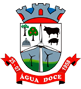 MUNICIPIO DE ÁGUA DOCE - SCMUNICIPIO DE ÁGUA DOCE - SCMUNICIPIO DE ÁGUA DOCE - SCMUNICIPIO DE ÁGUA DOCE - SCMUNICIPIO DE ÁGUA DOCE - SCMUNICIPIO DE ÁGUA DOCE - SCMUNICIPIO DE ÁGUA DOCE - SCMUNICIPIO DE ÁGUA DOCE - SCMUNICIPIO DE ÁGUA DOCE - SCMUNICIPIO DE ÁGUA DOCE - SCMUNICIPIO DE ÁGUA DOCE - SCMUNICIPIO DE ÁGUA DOCE - SCMUNICIPIO DE ÁGUA DOCE - SCMUNICIPIO DE ÁGUA DOCE - SCMUNICIPIO DE ÁGUA DOCE - SCMUNICIPIO DE ÁGUA DOCE - SCMUNICIPIO DE ÁGUA DOCE - SCMUNICIPIO DE ÁGUA DOCE - SCMUNICIPIO DE ÁGUA DOCE - SCMUNICIPIO DE ÁGUA DOCE - SC1111111CONSOLIDADOCONSOLIDADOCONSOLIDADOCONSOLIDADOCONSOLIDADOCONSOLIDADOCONSOLIDADOCONSOLIDADOCONSOLIDADOCONSOLIDADO1111111CONSOLIDADOCONSOLIDADOCONSOLIDADOCONSOLIDADOCONSOLIDADOCONSOLIDADOCONSOLIDADOCONSOLIDADOCONSOLIDADOCONSOLIDADOExercício de 2022Exercício de 2022Exercício de 2022Exercício de 2022Exercício de 2022Exercício de 2022Exercício de 2022Exercício de 2022Exercício de 2022CONSOLIDADOCONSOLIDADOCONSOLIDADOCONSOLIDADOCONSOLIDADOCONSOLIDADOCONSOLIDADOCONSOLIDADOCONSOLIDADOCONSOLIDADORELATÓRIO RESUMIDO DA EXECUÇÃO ORÇAMENTÁRIARELATÓRIO RESUMIDO DA EXECUÇÃO ORÇAMENTÁRIARELATÓRIO RESUMIDO DA EXECUÇÃO ORÇAMENTÁRIARELATÓRIO RESUMIDO DA EXECUÇÃO ORÇAMENTÁRIARELATÓRIO RESUMIDO DA EXECUÇÃO ORÇAMENTÁRIARELATÓRIO RESUMIDO DA EXECUÇÃO ORÇAMENTÁRIARELATÓRIO RESUMIDO DA EXECUÇÃO ORÇAMENTÁRIARELATÓRIO RESUMIDO DA EXECUÇÃO ORÇAMENTÁRIARELATÓRIO RESUMIDO DA EXECUÇÃO ORÇAMENTÁRIARELATÓRIO RESUMIDO DA EXECUÇÃO ORÇAMENTÁRIADEMONSTRATIVO DA RECEITA DE ALIENAÇÃO DE ATIVOS E APLICAÇÃO DOS RECURSOSDEMONSTRATIVO DA RECEITA DE ALIENAÇÃO DE ATIVOS E APLICAÇÃO DOS RECURSOSDEMONSTRATIVO DA RECEITA DE ALIENAÇÃO DE ATIVOS E APLICAÇÃO DOS RECURSOSDEMONSTRATIVO DA RECEITA DE ALIENAÇÃO DE ATIVOS E APLICAÇÃO DOS RECURSOSDEMONSTRATIVO DA RECEITA DE ALIENAÇÃO DE ATIVOS E APLICAÇÃO DOS RECURSOSDEMONSTRATIVO DA RECEITA DE ALIENAÇÃO DE ATIVOS E APLICAÇÃO DOS RECURSOSDEMONSTRATIVO DA RECEITA DE ALIENAÇÃO DE ATIVOS E APLICAÇÃO DOS RECURSOSDEMONSTRATIVO DA RECEITA DE ALIENAÇÃO DE ATIVOS E APLICAÇÃO DOS RECURSOSDEMONSTRATIVO DA RECEITA DE ALIENAÇÃO DE ATIVOS E APLICAÇÃO DOS RECURSOSDEMONSTRATIVO DA RECEITA DE ALIENAÇÃO DE ATIVOS E APLICAÇÃO DOS RECURSOSORÇAMENTOS FISCAL E DA SEGURIDADE SOCIALORÇAMENTOS FISCAL E DA SEGURIDADE SOCIALORÇAMENTOS FISCAL E DA SEGURIDADE SOCIALORÇAMENTOS FISCAL E DA SEGURIDADE SOCIALORÇAMENTOS FISCAL E DA SEGURIDADE SOCIALORÇAMENTOS FISCAL E DA SEGURIDADE SOCIALORÇAMENTOS FISCAL E DA SEGURIDADE SOCIALORÇAMENTOS FISCAL E DA SEGURIDADE SOCIALORÇAMENTOS FISCAL E DA SEGURIDADE SOCIALORÇAMENTOS FISCAL E DA SEGURIDADE SOCIALJANEIRO A JUNHO / BIMESTRE MAIO - JUNHOJANEIRO A JUNHO / BIMESTRE MAIO - JUNHOJANEIRO A JUNHO / BIMESTRE MAIO - JUNHOJANEIRO A JUNHO / BIMESTRE MAIO - JUNHOJANEIRO A JUNHO / BIMESTRE MAIO - JUNHOJANEIRO A JUNHO / BIMESTRE MAIO - JUNHOJANEIRO A JUNHO / BIMESTRE MAIO - JUNHOJANEIRO A JUNHO / BIMESTRE MAIO - JUNHOJANEIRO A JUNHO / BIMESTRE MAIO - JUNHOJANEIRO A JUNHO / BIMESTRE MAIO - JUNHORREO – ANEXO 11 (LRF, art. 53, § 1º, inciso III ) RREO – ANEXO 11 (LRF, art. 53, § 1º, inciso III ) RREO – ANEXO 11 (LRF, art. 53, § 1º, inciso III ) RREO – ANEXO 11 (LRF, art. 53, § 1º, inciso III ) RREO – ANEXO 11 (LRF, art. 53, § 1º, inciso III ) R$ 1,00R$ 1,00R$ 1,00R$ 1,00R$ 1,00R$ 1,00R$ 1,00R$ 1,00R$ 1,00R$ 1,00R$ 1,00R$ 1,00R$ 1,00R$ 1,00R$ 1,00R$ 1,00RECEITASRECEITASRECEITASPREVISÃO ATUALIZADA
(a)RECEITAS REALIZADAS 
(b)RECEITAS REALIZADAS 
(b)RECEITAS REALIZADAS 
(b)RECEITAS REALIZADAS 
(b)RECEITAS REALIZADAS 
(b)RECEITAS REALIZADAS 
(b)RECEITAS REALIZADAS 
(b)RECEITAS REALIZADAS 
(b)RECEITAS REALIZADAS 
(b)RECEITAS REALIZADAS 
(b)RECEITAS REALIZADAS 
(b)SALDO
(c) = (a - b)SALDO
(c) = (a - b)SALDO
(c) = (a - b)SALDO
(c) = (a - b)SALDO
(c) = (a - b)SALDO
(c) = (a - b)RECEITAS DE ALIENAÇÃO DE ATIVOS (I)RECEITAS DE ALIENAÇÃO DE ATIVOS (I)RECEITAS DE ALIENAÇÃO DE ATIVOS (I)35.100,0018.690,2118.690,2118.690,2118.690,2118.690,2118.690,2118.690,2118.690,2118.690,2118.690,2118.690,2116.409,7916.409,7916.409,7916.409,7916.409,7916.409,79Receita de Alienação de Bens MóveisReceita de Alienação de Bens MóveisReceita de Alienação de Bens Móveis35.000,000,000,000,000,000,000,000,000,000,000,000,0035.000,0035.000,0035.000,0035.000,0035.000,0035.000,00Receita de Alienação de Bens ImóveisReceita de Alienação de Bens ImóveisReceita de Alienação de Bens Imóveis0,000,000,000,000,000,000,000,000,000,000,000,000,000,000,000,000,000,00Receita de Alienação de Bens IntangíveisReceita de Alienação de Bens IntangíveisReceita de Alienação de Bens Intangíveis0,000,000,000,000,000,000,000,000,000,000,000,000,000,000,000,000,000,00Receita de Rendimentos de Aplicações FinanceirasReceita de Rendimentos de Aplicações FinanceirasReceita de Rendimentos de Aplicações Financeiras100,0018.690,2118.690,2118.690,2118.690,2118.690,2118.690,2118.690,2118.690,2118.690,2118.690,2118.690,21-18.590,21-18.590,21-18.590,21-18.590,21-18.590,21-18.590,21DESPESASDESPESASDESPESASDOTAÇÃO ATUALIZADA
(d)DESPESAS EMPENHADAS
(e)DESPESAS EMPENHADAS
(e)DESPESAS EMPENHADAS
(e)DESPESAS LIQUIDADASDESPESAS 
  PAGAS	
(f)DESPESAS 
INSCRITAS EM RESTOS A 
PAGAR NÃO PROCESSADOSDESPESAS 
INSCRITAS EM RESTOS A 
PAGAR NÃO PROCESSADOSPAGAMENTO
DE RESTOS A PAGAR
(g)PAGAMENTO
DE RESTOS A PAGAR
(g)PAGAMENTO
DE RESTOS A PAGAR
(g)PAGAMENTO
DE RESTOS A PAGAR
(g)PAGAMENTO
DE RESTOS A PAGAR
(g)SALDO
(h) = (d - e)SALDO
(h) = (d - e)SALDO
(h) = (d - e)SALDO
(h) = (d - e)SALDO
(h) = (d - e)SALDO
(h) = (d - e)APLICAÇÃO DOS RECURSOS DA ALIENAÇÃO DE ATIVOS (II)APLICAÇÃO DOS RECURSOS DA ALIENAÇÃO DE ATIVOS (II)APLICAÇÃO DOS RECURSOS DA ALIENAÇÃO DE ATIVOS (II)447.082,78388.747,38388.747,38388.747,3854.234,9854.234,98452,11452,11329,11329,11329,11329,11329,1158.335,4058.335,4058.335,4058.335,4058.335,4058.335,40Despesas de CapitalDespesas de CapitalDespesas de Capital447.082,78388.747,38388.747,38388.747,3854.234,9854.234,98452,11452,11329,11329,11329,11329,11329,1158.335,4058.335,4058.335,4058.335,4058.335,4058.335,40InvestimentosInvestimentosInvestimentos447.082,78388.747,38388.747,38388.747,3854.234,9854.234,98452,11452,11329,11329,11329,11329,11329,1158.335,4058.335,4058.335,4058.335,4058.335,4058.335,40Inversões FinanceirasInversões FinanceirasInversões Financeiras0,000,000,000,000,000,000,000,000,000,000,000,000,000,000,000,000,000,000,00Amortização da DívidaAmortização da DívidaAmortização da Dívida0,000,000,000,000,000,000,000,000,000,000,000,000,000,000,000,000,000,000,00Despesas Correntes dos Regimes de Previdência Despesas Correntes dos Regimes de Previdência Despesas Correntes dos Regimes de Previdência 0,000,000,000,000,000,000,000,000,000,000,000,000,000,000,000,000,000,000,00Regime Próprio dos Servidores Públicos 	Regime Próprio dos Servidores Públicos 	Regime Próprio dos Servidores Públicos 	0,000,000,000,000,000,000,000,000,000,000,000,000,000,000,000,000,000,000,00SALDO FINANCEIRO A APLICAR SALDO FINANCEIRO A APLICAR SALDO FINANCEIRO A APLICAR 2021202220222022202220222022202220222022202220222022SALDO ATUAL 
(k) = (IIIi + IIIj)
SALDO ATUAL 
(k) = (IIIi + IIIj)
SALDO ATUAL 
(k) = (IIIi + IIIj)
SALDO ATUAL 
(k) = (IIIi + IIIj)
SALDO ATUAL 
(k) = (IIIi + IIIj)
SALDO ATUAL 
(k) = (IIIi + IIIj)
SALDO FINANCEIRO A APLICAR SALDO FINANCEIRO A APLICAR SALDO FINANCEIRO A APLICAR 2021202220222022202220222022202220222022202220222022SALDO ATUAL 
(k) = (IIIi + IIIj)
SALDO ATUAL 
(k) = (IIIi + IIIj)
SALDO ATUAL 
(k) = (IIIi + IIIj)
SALDO ATUAL 
(k) = (IIIi + IIIj)
SALDO ATUAL 
(k) = (IIIi + IIIj)
SALDO ATUAL 
(k) = (IIIi + IIIj)
SALDO FINANCEIRO A APLICAR SALDO FINANCEIRO A APLICAR SALDO FINANCEIRO A APLICAR (j) = (Ib - (IIf+IIg))(j) = (Ib - (IIf+IIg))(j) = (Ib - (IIf+IIg))(j) = (Ib - (IIf+IIg))(j) = (Ib - (IIf+IIg))(j) = (Ib - (IIf+IIg))(j) = (Ib - (IIf+IIg))(j) = (Ib - (IIf+IIg))(j) = (Ib - (IIf+IIg))(j) = (Ib - (IIf+IIg))(j) = (Ib - (IIf+IIg))(j) = (Ib - (IIf+IIg))SALDO ATUAL 
(k) = (IIIi + IIIj)
SALDO ATUAL 
(k) = (IIIi + IIIj)
SALDO ATUAL 
(k) = (IIIi + IIIj)
SALDO ATUAL 
(k) = (IIIi + IIIj)
SALDO ATUAL 
(k) = (IIIi + IIIj)
SALDO ATUAL 
(k) = (IIIi + IIIj)
 VALOR (III) VALOR (III) VALOR (III)327.665,98-35.873,88-35.873,88-35.873,88-35.873,88-35.873,88-35.873,88-35.873,88-35.873,88-35.873,88-35.873,88-35.873,88-35.873,88291.792,10291.792,10291.792,10291.792,10291.792,10291.792,10Fonte: Sistema Contábil - Betha Sistemas.Unidade Responsável: PREFEITURA MUNICIPAL DE ÁGUA DOCE. Emissão: 15/07/2022, às 09:32:04.Fonte: Sistema Contábil - Betha Sistemas.Unidade Responsável: PREFEITURA MUNICIPAL DE ÁGUA DOCE. Emissão: 15/07/2022, às 09:32:04.Fonte: Sistema Contábil - Betha Sistemas.Unidade Responsável: PREFEITURA MUNICIPAL DE ÁGUA DOCE. Emissão: 15/07/2022, às 09:32:04.Fonte: Sistema Contábil - Betha Sistemas.Unidade Responsável: PREFEITURA MUNICIPAL DE ÁGUA DOCE. Emissão: 15/07/2022, às 09:32:04.Fonte: Sistema Contábil - Betha Sistemas.Unidade Responsável: PREFEITURA MUNICIPAL DE ÁGUA DOCE. Emissão: 15/07/2022, às 09:32:04.Fonte: Sistema Contábil - Betha Sistemas.Unidade Responsável: PREFEITURA MUNICIPAL DE ÁGUA DOCE. Emissão: 15/07/2022, às 09:32:04.Fonte: Sistema Contábil - Betha Sistemas.Unidade Responsável: PREFEITURA MUNICIPAL DE ÁGUA DOCE. Emissão: 15/07/2022, às 09:32:04.Fonte: Sistema Contábil - Betha Sistemas.Unidade Responsável: PREFEITURA MUNICIPAL DE ÁGUA DOCE. Emissão: 15/07/2022, às 09:32:04.Fonte: Sistema Contábil - Betha Sistemas.Unidade Responsável: PREFEITURA MUNICIPAL DE ÁGUA DOCE. Emissão: 15/07/2022, às 09:32:04.Fonte: Sistema Contábil - Betha Sistemas.Unidade Responsável: PREFEITURA MUNICIPAL DE ÁGUA DOCE. Emissão: 15/07/2022, às 09:32:04.Nota(s) Explicativa(s): 
Nota(s) Explicativa(s): 
Nota(s) Explicativa(s): 
Nota(s) Explicativa(s): 
Nota(s) Explicativa(s): 
Nota(s) Explicativa(s): 
Nota(s) Explicativa(s): 
Nota(s) Explicativa(s): 
Nota(s) Explicativa(s): 
Nota(s) Explicativa(s): 
Nota(s) Explicativa(s): 
Nota(s) Explicativa(s): 
Nota(s) Explicativa(s): 
Nota(s) Explicativa(s): 
Nota(s) Explicativa(s): 
Nota(s) Explicativa(s): 
Nota(s) Explicativa(s): 
Nota(s) Explicativa(s): 
Nota(s) Explicativa(s): 
Nota(s) Explicativa(s): 
